Supplementary information for:Transition metal-catalysed synthesis of new 3-substituted coumarin derivatives as antibacterial and cytostatic agentsTable S1. Activity of coumarin derivatives (15, 10, 11, 16, 17, 2123, 25, 26, 28, 2938) against Gram-positive (Staphylococcus aureus, MRSA (methicillin-resistant Staphylococcus aureus), Enterococcus faecalis and VRE (vancomycin-resistant) Enterococcus faecium) and Gram-negative bacteria (Escherichia coli, Klebsiella pneumoniae, Pseudomonas aeruginosa, Acinetobacter baumannii, Escherichia coli ESBL (extended-spectrum  -lactamases), Klebsiella pneumoniae ESBL and Acinetobacter baumanii. a MIC (minimum inhibitory concentration); b Staphylococcus aureus ATCC 25923; c MRSA (methicillin-resistant Staphylococcus aureus) 11710; d Enterococcus faecalis ATCC; e MRSA 13276; f VRE (vancomycin-resistant) Enterococcus faecium MKB 3019; g Escherichia coli ATCC 25922; h Klebsiella pneumoniae ATCC 700603; i Pseudomonas aeruginosa ATCC 27853; j Acinetobacter. baumannii ATCC 19606; k ESBL (extended-spectrum  -lactamases (resistant to most -lactam antibiotics)) Escherichia coli 26001; l ESBL  Klebsiella pneumoniae 9350; m Acinetobacter baumanii 9768; n clogP (calculated logP values) were obtained by using ChemDraw Professional 15.1H NMR spectrum of compound 161H NMR spectrum of compound 171H NMR spectrum of compound 181H NMR spectrum of compound 191H NMR spectrum of compound 191H NMR spectrum of compound 211H NMR spectrum of compound 221H NMR spectrum of compound 231H NMR spectrum of compound 241H NMR spectrum of compound 251H NMR spectrum of compound 261H NMR spectrum of compound 271H NMR spectrum of compound 281H NMR spectrum of compound 291H NMR spectrum of compound 301H NMR spectrum of compound 311H NMR spectrum of compound 321H NMR spectrum of compound 331H NMR spectrum of compound 35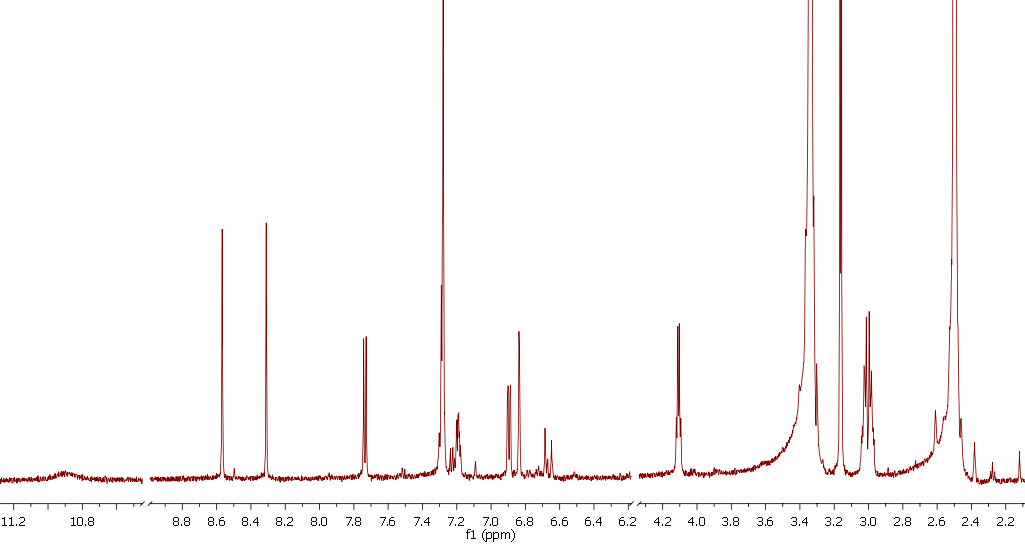 1H NMR spectrum of compound 37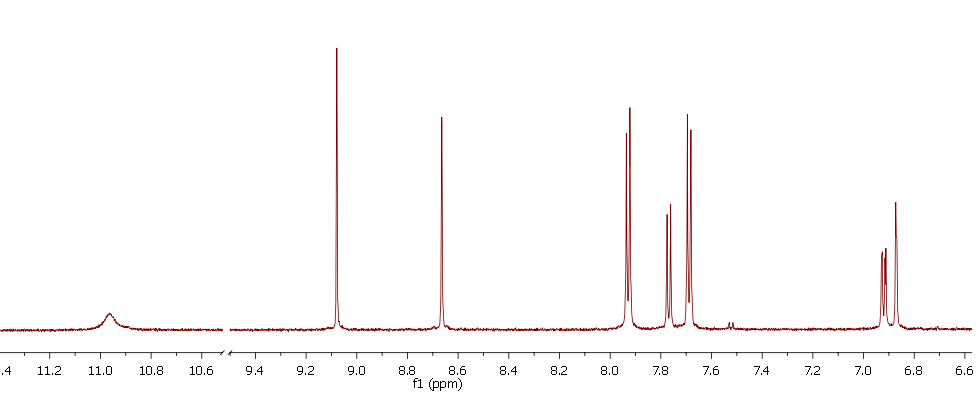 1H NMR spectrum of compound 38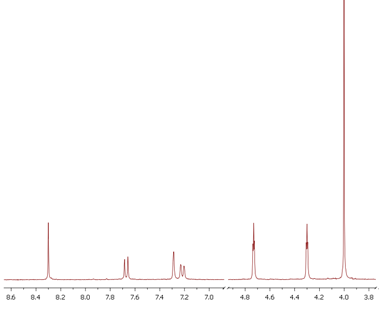 Contents:Table S1.S2–S31H NMR spectra of selected compounds S4S14Compd.MIC (µg/mL)aMIC (µg/mL)aMIC (µg/mL)aMIC (µg/mL)aMIC (µg/mL)aMIC (µg/mL)aMIC (µg/mL)aMIC (µg/mL)aMIC (µg/mL)aMIC (µg/mL)aMIC (µg/mL)aMIC (µg/mL)aMIC (µg/mL)aCompd.Gram-positive bacteriaGram-positive bacteriaGram-positive bacteriaGram-positive bacteriaGram-positive bacteriaGram-positive bacteriaGram-negative bacteriaGram-negative bacteriaGram-negative bacteriaGram-negative bacteriaGram-negative bacteriaGram-negative bacteriaGram-negative bacteriaCompd.S.aureusbS.aureusbMRSAc E.faecalisdMRSAe E. faecium VREfE. coligK. pneumoniah P. aeruginosaiA. baumanniijE. coli ESBLkK.pneumoniae ESBLlA. baumaniimcLogPncLogPn1>128>128>128>128>128128>128>128>128>128>128>128>1281.461.462>128>128>128>128>128>128>128>128>128>128>128>128>1285.035.033>128>128>128>128>128>128>128>128>128>128>128>128>1285.575.574>128>128>128>128>128>128>128>128>128>128>128>128>1286.106.105>128>128>128>128>128>128>128>128>128>128>128>128>1286.806.8010161616321632>128>128>128>128>128>128>1283.923.9211>128>128>128>128>128>128>128>128>128>128>128>128>1283.273.2716>128>128128>128128>128>128>128>128>128>128>128>1283.133.1317>128>128>128>128>128>128>128>128>128>128>128>128>1283.653.6521>128>128>128>128>128>128>128>128>128>128>128>128>1280.230.2322>128>128128>128128>128>128>128>128>128>128>128>1280.610.6123>128>128>128>128>128>128>128>128>128>128>128>128>1280.540.5425>128>128>128>128>128>128>128>128>128>128>128>128>1283.373.3726>128>128>128>128>128>128>128>128>128>128>128>128>1283.873.8728>128>128>128>128>128>128>128>128>128>128>128>128>1283.303.3029>128>128>128>128>128>128>128>128>128>128>128>128>1282.742.7430>128>128>128>128>128>128>128>128>128>128>128>128>1283.303.3031>128>128128>128128128>128>128>128>128>128>128>1282.732.7332>128>128>128>128>128>128>128>128>128>128>128>128>1283.513.5133>128>128>128>128>128>128>128>128>128>128>128>128>1285.145.1434>128>128>128>128>128>128>128>128>128>128>128>128>1283.663.6635>128>128>128>128>128>128>128>128>128>128>128>128>1283.493.4936>128>128>128>128>128>128>128>128>128>128>128>128>1282.092.0937>128>128>128>128>128>128>128>128>128>128>128>128>1284.234.2338>128>128>128>128>128>128>128>128>128>128>128>128>1283.013.01AmpicillinAmpicillin1421GentamicinGentamicin0.1250.2580.25AmikacinAmikacin2CeftazidimeCeftazidime0.548>128CiprofloxacineCiprofloxacine0.250.5>1280.0040.060.5>12810.06